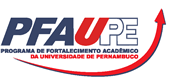 PRÓ-REITORIA DE GRADUAÇÃO – PROGRADCOORDENAÇÃO DE ASSUNTOS ESTUDANTIS – CAEEdital PROGRAD/PFAUPE/UPE nº 010/2015 - PROJETO DE MONITORIATERMO DE COMPROMISSO DISCENTE BOLSISTAEu, ___________________________, estudante da Universidade de Pernambuco, cursando o  ____ período do Curso de Licenciatura (   )   Bacharelado (   )    Tecnológico (   ) em _____________________, ministrado na Unidade de Educação _______________________ , comprometo-me a monitorar disciplina ou componente curricular ____________________________________________, como bolsista, sob a orientação do(a) Professor(a) ____________________________________, cumprindo carga horária de 12 (doze) horas semanais, no período de março a novembro de 2016.Por oportuno, declaro que não possuo qualquer vínculo empregatício. Local, ______ de__________________ de _____.						_________________________________________Assinatura do(a) Estudante (bolsista)_________________________________________      Visto do(a) Professor(a) Orientador(a)_________________________________________                                                                                                                  Visto do(a) Coordenador(a) de GraduaçãoNome completo: Endereço:Identidade:                     Órgão Emissor:             UF:                     Data de Emissão:CPF:Fone(s) com DDD e operadora:E-mail: Banco: Agência: Conta: Observações:* A conta bancária deverá ser em nome do(a) bolsista.* Escrever o nome completo e os outros dados, por extenso e sem abreviatura.